Instructions on page 2.The following air emission permit application forms may be required for a new Individual Operating Permit (Part 70 or State). All forms are available on the Minnesota Pollution Control Agency’s (MPCA) website at https://www.pca.state.mn.us/.General instructions for total facility applicationMinnesota Rules and federal rules and regulations require facilities that emit pollutants into the air to obtain air emission permits.  has been granted authority by the U.S. Environmental Protection Agency (EPA) to enforce the federal requirements. If you are required to obtain a permit, the MPCA will issue you one permit which will cover both state and federal requirements. The following steps guide you through 's air emission permit application process. Step 1:  Decide whether or not you need an air emission permit.You need an air emission permit to construct, modify, reconstruct or operate any facility in  that has the “potential” to emit a pollutant to the air in an amount greater than or equal to the following:* Particulate matter under 10 microns in size.** Particulate matter under 2.5 microns in size*** The list of Hazardous Air Pollutants is included in Form GI-09(A), Table A.**** Effective January 2, 2011.Potential-to-emit (defined in Minn. R. 7005.0100, subp. 35a) is calculated assuming that your equipment is running at maximum capacity while operating at the maximum hours of operation under its physical and operational design. If you think you may need an air emission permit, you should complete an air emission application.ImportantEven if your facility's potential-to-emit is above the threshold levels listed above, you may be eligible for a streamlined Registration Permit or a Capped Permit. The MPCA created the Registration Permit for those facilities whose actual emissions are low, approximately half the federal thresholds. The Capped Permit is for facilities whose actual emissions are more than half but still less than the federal thresholds. If you qualify for either a Registration Permit or a Capped Permit, you will not need to fill out these application materials. Instead, shorter, simplified application materials are available. To obtain copies of Registration Permit or Capped Permit application materials, visit the MPCA’s website at https://www.pca.state.mn.us/air/air-permit-forms-and-online-submittals. Registration Permit requirements are described in Minn. R. 7007.1110 -7007.1130. Capped Permit requirements are described in Minn. R. 7007.1140 – 7007.1148, and on the MPCA’s website at https://www.pca.state.mn.us/air/capped-air-emission-state-permit. Step 2:  Get the forms you need.You must make sure that you have all of the forms necessary to fill out an application for your facility. To do this, refer to the Application forms master list, on the first page of this document. The General Information forms (GI) and the Compliance Data forms (CD) and the MI-01 form apply to all facilities. The rest of the forms may or may not apply to your facility. Check the list, and if you see a form listed that you do not have but you think may apply to your facility, visit the MPCA’s website at  https://www.pca.state.mn.us/air/air-permit-forms-and-online-submittals.Step 3:  Fill out the forms and any additional information required.The forms may be filled out in any order, but following the steps below may make the process easier. Please do not send any instructions pages back with your submittal unless they are on the back of a form. If a question or box does not apply to you, fill in “Not Applicable” or “NA.”Complete the IA-01 form. Check both lists of Insignificant Activities. Some of the equipment at your facility may not need to be listed in the application. If all of the equipment at your facility is accounted for as an Insignificant Activity, you need not apply for an air emissions permit.Fill out forms GI-01 through GI-04, and GI-05A through GI-05F, as applicable, which require you to describe your facility in detail. You may find it useful to fill out forms GI-01, GI-02, GI-03 and MI-01 simultaneously. Form GI-01 asks whether you are applying to use alternative operating scenarios or emissions trading, in which case you should attach a complete description of your proposal. Complete the Hood certification form (CR-02) if this applies to your facility.Calculate the potential-to-emit of your equipment. Use a spreadsheet to perform the calculations, be sure to provide a sample of the actual calculation performed, and include an editable copy of the spreadsheet with your applications, as described on form CK-01.Fill in the Facility emission summary form (GI-07) using your completed calculations. If there is an increase in mercury emissions to report, also include form HG-01 with your application.Complete the Requirements form (GI-09) to find out what state and federal requirements apply to your facility. The MPCA will attempt to keep the forms up-to-date to include new rules and regulations. However, you are responsible for complying with any air pollution requirements that apply to your facility, regardless of whether or not they are listed in the form.Complete the Compliance data forms (CD-01 and CD-05). Forms CD-01 and CD-05 ask you to show how you will operate your facility in compliance with the rule and regulations that apply. For the Compliance certification (CD-02), you will indicate whether you are in compliance with all requirements. If you are not in compliance with any requirement, you also must prepare the Compliance schedule form (CD-03).Complete a Submittal cover page (SCP-01) by checking off all applicable actions included in the submittal. Read and sign the certifications included on the form.Step 4:  Submit two copies of your application, and a check for the appropriate application fee if applicable, 
to the MPCA.Fiscal Services – 6th floorMinnesota Pollution Control Agency520 Lafayette Road NorthSt. Paul, MN  55155-4194You may submit your application as a “pdf” document on electronic media, such as a compact disc (CD) or USB drive. If you choose this option, make sure that:the calculations are included in the pdf document as well as in the editable spreadsheet that must also be included on the CD or USB drive; andyou include a paper copy of any form that requires a signature You may still choose option of submitting the entire application on paper. If so, include two complete copies of the application.The MPCA will review your application to determine whether it is substantially complete. If the MPCA finds that the application is not substantially complete, the application will be returned to you. The MPCA has 30 days to determine if the application is substantially complete. Substantially complete does not mean that no additional information may be requested; the MPCA may still ask for additional information at a later date, if needed to complete the permit.Step 5:  If your application includes a modification subject to New Source Review (NSR).If your permit application includes a modification subject to NSR, you must also send a copy of the permit application to EPA Region V:Genevieve DamicoAir Permit Section (AR-18J) Environmental Protection Agency,  60604For all projects subject to NSR, you must work with EPA Region V and the U.S. Fish and Wildlife Service on an Endangered Species Assessment, and with EPA on review required under the Historic Preservation Act. These assessments must be completed before the permit is placed on public notice. You should contact EPA as soon as possible to begin these processes. Contact Genevieve Damico at 312-353-4761 or damico.genevieve@epa.gov.If your proposed project affects a Class I area, also send a copy(ies) of the application to the appropriate contact(s) as listed in the instructions to item 3d of form CH-04e.Proposing synthetic minor permit limitsWhy have a synthetic minor permit limit?There may be some times when you will want to keep your allowable emissions -- emissions as set by permit limits -- below certain levels. For example, you may be able to accept limits to keep your facility non-major under the federal Part 70 permit program or the federal NSR/Prevention of Significant Deterioration () regulations. If you already have a major facility, you might want to restrict the size of a modification to a level below what is defined as “significant” in the NSR/ regulations.Taking limits like these is referred to as making your facility or modification a “synthetic minor.” Some of the benefits in having a synthetic minor permit may include simpler monitoring or modeling requirements. See the MPCA website Proposing synthetic minor limits for information on how to develop limits at https://www.pca.state.mn.us/air/synthetic-minor-permit-limits.References you may find helpfulEPA-Published information on emission factors, modeling, periodic monitoringhttps://www.epa.gov/chiefNew Source Review Workshop Manual: Prevention of Significant Deterioration and Nonattainment Area Permitting - Draft October 1990.  Environmental Protection Agency Office of Air Quality Planning and Standardshttps://www.epa.gov/sites/production/files/2015-07/documents/1990wman.pdfMinn. R. 4410, 7002, 7005, 7007, 7008, 7009, 7011, 7017, 7019, 7021, 7030https://www.pca.state.mn.us/air/air-rules-and-rulemaking-businessAir Pollution Engineering Manual, 2nd Ed.Air and Waste Management Association. 2000.Air and Waste Management Association(available from various sources)Code of Federal Regulations ()Protection of Environment - Title 40, Parts 1-99https://www.ecfr.gov/cgi-bin/text-idx?tpl=/ecfrbrowse/Title40/40tab_02.tpl 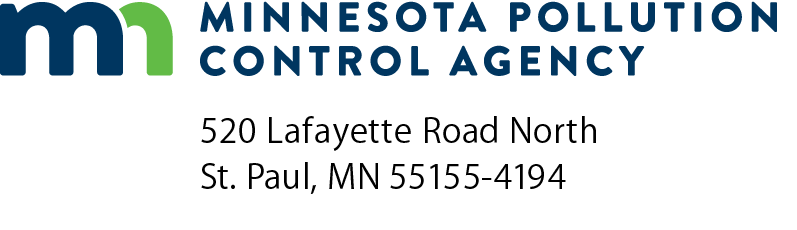 Total facilityapplication instructionsAir Quality Permit ProgramDoc Type: Permit ApplicationMiscellaneousMiscellaneousSCP-01Submittal cover pageCR-02Hood certificationHE-01Hood evaluationIA-01Insignificant activities listHG-01Mercury releases to ambient airCH-00Project screening formCH-01Change descriptionCK-01Complete operating permit application requirementsEC-03Internal combustion engine screen modelingGeneral information formsGeneral information formsGI-01Facility informationGI-02Process flow diagramGI-03Facility and stack/vent diagramGI-04Stack/Vent informationGI-05APollution control equipment informationGI-05BEmission unit informationGI-05CTank informationGI-05DFugitive emission source informationGI-05EGroup informationGI-05FEmission source associationsGI-07Facility emissions summaryGI-09Requirements form 
(including sub-forms GI-09A – GI-09K)CH-04aDetermination of increases at major sources CH-04bDetermination of increases at minor sources CH-04dCalculating the Net emissions increase under New Source Review CH-04eRequired elements for a PSD permit application Compliance data formsCompliance data formsCD-01Compliance planCD-02Compliance certificationCD-03Compliance scheduleCD-05Compliance plan for control equipment(ME) Monitoring equipment forms(ME) Monitoring equipment formsME-01Continuous monitoring system information(MI) Modeling information forms(MI) Modeling information formsMI-01Building and structure informationPollutantThresholdCarbon Monoxide100 tons per yearPM10**25 tons per yearPM2.5 **100 tons per yearParticulate Matter100 tons per yearVolatile Organic Compounds100 tons per yearNitrogen Oxides100 tons per yearSulfur Dioxide50 tons per yearLead0.5 tons per yearAny single Hazardous Air Pollutant***10 tons per yearAll Hazardous Air Pollutants combined25 tons per yearCarbon Dioxide Equivalents (CO2e)****100,000 tons per year